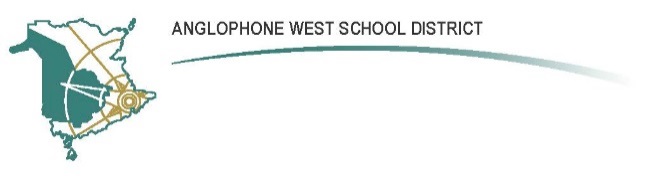 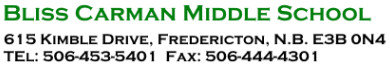 Parent School Support Committee MinutesDate: November 1, 2017	Time: 6:30pmLocation: Bliss Carman Middle School LibraryCall to Order:Approval of the Agenda:  Approval of the Minutes from Previous Meeting: approved by Neville Peasley; Mary Whiteside-Lantz - SeconderBusiness Arising from the Minutes:	- Secretary – Kristine Walker agreed to take on the role of secretary starting at the next meeting.	-Homework Survey – Whether or not the homework survey should be sent out again was talked about; send out the same survey as back in June or make changes?  It was decided to send out the same survey but that perhaps if we send it out again in the spring 2018, Don Clancy suggested that he might have some other questions we could add to the survey to generate more information.  Concern: the longer the survey the less likely it is for parents to answer it.  Suggested sending out the survey at the beginning of December - with busy time of year in December, it was decided to send out the survey the last week of November.  It was discussed if there should be a comment box added to the survey with the intent to share survey responses- request to Joey to add a comment box if possible.  John Hamilton to add survey notice to the words of the week and possibly in the principals comments on the report cards.  It was stated that parents responded to approximately 245/600 surveys.  Looking for Joey to break down the survey results at the next meeting.  The aim is for the survey in spring 2018 to go out early April after the spring reporting period.  Karen Flinn to send out survey to PSSC members to get feedback before the survey is sent out.  Correspondence: There was no correspondence this periodSchool Improvement Plan: Staff at BCMS is working on pieces to put together a draft for the next PSSC meeting in December.  Principal’s Report: November 2017Mike Cowie Musical PerformanceStudent Recognition AssembliesPSSC meetingsHarvey Studios PhotographyPower of Ideas ExpoProfessional Learning DaysMy Mon NB – Saint John NBSchool DancesSafe Schools WeekHome and School MeetingsQuebec City Trip OrganizationNew York trip OrganizationSpirit DayMagazine CampaignOrange Shirt DayTerry Fox Walk/ Talk by brother FredPoet Visit and Workshop: Zach Hapeman First Band Meeting (6pm) in music roomSinger Rick Fines Performs for BCMSHome & School Plans Family Fun NightMeet the Teacher/PSSC Elections1. BYOD – 	Bliss Carman Middle School will be starting the process of becoming a true BYOD school.  We have struck a committee and will be meeting with the District to advance this.2. Staffing - 	Mrs Gallant returns to 6A January 8/18	Mme. Gilders returns to 6F January 8/18	Mr. Jenkins takes leave on February 28/18	Mme. LeGresley will take position of Guidance3. Magazine Campaign – Bliss Carman Middle School had a successful campaign raising over $50 000 of which a little less than 1/3rd goes back to the school.4. Field Trips- There have been a number of field trips for our students at BCMS.  Two of the more recent ones were the Power of Ideas event at the Richard Currie Center, My (mon) NB in Saint John, and class visits to UNB.5. Major Initiatives - STEAM, Heritage Fair, Oratorical Competition, Entrepreneurial Adventures, and Turning Points will be major initiatives happening at our school over the next couple of months.  6. November 10 PD –PD for teachers on this day with the focus being on Assessment and Report Cards7. MySchool Surveys – Launching student and staff survey in the next few weeks.  The information received from this will be used in the School Improvement Plan and the Positive Learning and Working Environment Plan to move the school forward.8. Brilliant Labs – We now have a Robot on the move and are in the process of purchasing 3 more 3D printers and a CNC Engraver.9. School Improvement Plan – Year 1 of a 3 year plan.  The staff met on two occasions and they are in the process of making changes to the plan to more closely reflect the provinces 10 year plan and the District plan.10. Healthy Schools Initiative – BCMS has created a committee to look at our Healthy School Practices.  This is a broader initiative of the District and we see it as a positive step in the health of our students. Teacher’s Report:          Clubs are up and running – list in main office and posted on the website         Leadership students have been chosen – It was not an easy job to choose with over 70 applicants. They have lead various Halloween activities and are now getting ready for Remembrance Day assembly is November 9th: cadets march, student host, student artwork on program.       Maker Fair in New York – Natasha Lingley        Power of Ideas/Maker Expo at UNB for select classes.  Enrichment opportunities in math, poetry, technology and maker space        Food donations Programs        Whole school going to movie “Wonder” coming up in November        Science PLC (STEAM) Math PLC (Caribou & Assessment – collaborating with Derrick Grant and Michelle Gallagher) and LA PLC (Assessment & Discussion)Caribou Math Learning Sessions and CompetitionsBCMS STEAM taking place on February 21st, snow day of February 22ndFrench Immersion enrichment partnership with GSMS and DMS: "Les gars du nord" musical show on December 14thDEC Report: ASD-W DEC Report; October 19, 2017 Public Meeting; Fredericton Education CentreBecause many PSSC’s were not up and running in September and some not in October I am adding to this report some items that were discussed in our September Weekend Retreat and items from earlier meeting this fall.At our September retreat we discussed our goals for this school year and form the remaining three years in our tenure. Hopefully they will be announced at our November Public Meeting. It was also a chance to network and get to know our new Superintendent – Catherine Blaney.At this meeting we decided to review and revise our policy manual. A new committee was struck and over the next months they will be bring revisions to the DEC for their input and suggestions.At an information session in Woodstock we listened to a presentation from the city of Fredericton, hearing there concerns over where a new School might be located. It is the Minister and his staff that makes these decisions. The DEC only makes recommendations to the Minister.Consent Items: Approval of Agenda/MinutesSuperintendent Reports – Superintendent Reports    ASD-W - EL4: Budgeting and Forecasting (2nd Quarter) Discussion of Monies allocated a for Operations and projects and where we stood financially for the year to date.    ASD-W - EL8: Communication to Council some discussion ensued the role of our new Communication Officer, Jason Humphrey.Committee ReportsPresentations from the Burton Elementary School PSSC on the sustainability of the school and possible changes to the Catchment area which might help the school.– Policy Committee continues to work on Revisions.Next Public Meeting: 6:30 Thursday, November 16th, 2017 ~ Woodstock Education CentreRespectfully Submitted,Terry H. PondDec Rep. Sub-District 7Home and School Report:  Family Fun Night – November 17th.  There is an online volunteer schedule that still has some spots that need to be filled.  Bracelets will be sold ahead of time to try and eliminate line-ups at the door.  Home and School committee is still looking for donations for the silent auction.  Parent Communication:  Parents are overall pleased with their kids being at BCMS.  Parents have expressed their discontent with the ½ day Professional Development days (John to try and find out the rationale for the ½ Day Professional Development days to our next meeting).Other Business: no new other business.Date of Next Meeting: Wednesday, December 6, 2017, 6:30 pm BCMS Library.Adjournment:PSSC Members Present:Karen Flinn, ChairJulie LeGresley, Co-Teacher Rep.Others: Neville Peasley, Karen Tamlyn, Tammy Shaw Reynolds, Neil Gordon, Don Clancy, Ginger Nicholson, Mary Whiteside-Lantz, Kristine WalkerPSSC Members Regrets:Gretchen Murray (Co-Teacher Rep.), Joey Bernard (Vice-Chair)School/DEC Representation Present:John Hamilton, Principal Chantale Cloutier, Vice-PrincipalTerry Pond, DECSchool/DEC Representation Regrets: